Corrections Management (Detainee Communications) Operating Procedure 2020Notifiable instrument NI2020-198made under the  Corrections Management Act 2007, s14 (Corrections policies and operating procedures)1	Name of instrumentThis instrument is the Corrections Management (Detainee Communications) Operating Procedure 2020.2	CommencementThis instrument commences on the day after its notification day.3	Operating ProcedureI make this operating procedure to facilitate the effective and efficient management of correctional services.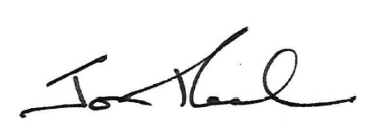 Jon PeachCommissionerACT Corrective Services29 March 2020PURPOSETo provide instructions to staff regarding the procedural requirements for detainee communications at the Alexander Maconochie Centre (AMC). PROCEDURESOn Admission Admissions staff will facilitate one (1) phone call on admission for detainees if requested by the detainee. Detainees will be provided access to their mobile phone to retrieve telephone numbers and email addresses to complete the D13.F1: Reception Telephone Form. Detainees will be provided with hard copy telephone and email contact list forms in Admissions. Detainees are also able to request a telephone and email contact list form in their accommodation area after placement.Where a detainee requires assistance to complete the D13.F1: Reception Telephone Form or the telephone and email contact list, officers will assist them to complete the form. Once a new admission detainee’s telephone and email accounts are ready for use, AMC Executive Support will inform the accommodation area officers that this has been completed.  The officer will ensure that the detainee is informed the same date and provided instructions on use.AMC Executive Support staff will ensure that they prioritise the establishment of email and telephone access for new admissions over requests for amendments to existing accounts.General Restrictions on CommunicationIf a determination has been made by the General Manager (GM) or above, to restrict or refuse communication to or from a detainee and any person, the relevant Area Manager will ensure the detainee is verbally informed of the decision as soon as practicable in accordance with section 7 of the Detainee Communications Policy. The Area Manager will then enter a case note recording the reasons for the decision and the date and time the detainee was informed of the decision.  Community RequestsWhere a member of the public requests that a detainee no longer be allowed to contact them, the AMC Executive Support Team will contact the person by telephone or email using the contact details listed on the detainee’s telephone or email contact list to confirm they would like to cease contact. Once the request to remove contact is confirmed, the AMC Executive Support Team will amend the detainee contact list to remove the person and will add their details to the No Contact List. The detainee will be informed by the relevant Area Manager in accordance with section 2.1 and a case note entered in accordance with section 2.2. Monitoring When detainee mail is read in accordance with the Detainee Communications Policy, staff must enter a case note on the relevant detainee electronic record and all details are to be provided to AMCexecsupport@act.gov.au to be logged on the Mail Register including a justification for the decision to read the mail.  All email correspondence sent and received will be scanned using both automated and manual email screening and SPAM filtering processes.All emails are subject to quarantine and transmission may be blocked. Any emails containing attachments (including pictures, documents or any other file format) will be automatically quarantined.All quarantined emails are subject to manual inspection by staff and the subsequent release of quarantined email may be at the discretion of the GM.Transmission of emails that contain the contents considered as pornographic, vulgar, abusive, threatening in nature, related to criminal activity, or conducive to the undermining of good order of the AMC will be blocked as part of the quarantine process.     With the exception of those calls identified as protected (see Detainee Communications Policy), calls made on the detainee prison telephone system may be recorded. Telephone calls may be subject to monitoring by members of the security, and intelligence teams.  Staff who conclude that a detainee’s access to telephone communication should be restricted or refused as a result of call monitoring, will submit a written request to the GM for authorisation.Audio Visual Link When escorting a detainee to an AVL room for a court proceeding, the officer must advise the detainee that the AVL room is considered a court room and that they must conduct themselves appropriately at all times as the detainee can be heard by the court while they are in the AVL room. Staff must maintain appropriate conduct for a court room when inside the AVL room for court proceedings. RELATED DOCUMENTS AND FORMSA – Detainee Communications Policy  B – D13.F1: Reception Telephone Form B – D13.F2: Inter Centre Communication Form  No Contact List Policy No Contact List Operating Procedure Corinne JustasonDeputy Commissioner Custodial Operations ACT Corrective Services 26 March 2020Document detailsOPERATING PROCEDUREDetainee Communications OPERATING PROCEDURE NO.D13.1SCOPEAlexander Maconochie CentreCriteriaDetailsDocument title:Corrections Management (Detainee Communications) Operating Procedure 2020Document owner/approver:Deputy Commissioner Custodial Operations, ACT Corrective ServicesDate effective:The day after the notification dateReview date:3 years after the notification dateResponsible Officer:Deputy Commissioner Custodial OperationsCompliance:This operating procedure reflects the requirements of the Corrections Management (Policy Framework) Policy 2019Version Control Version Control Version Control Version Control Version no. Date DescriptionAuthorV1November 19 First IssuedA Glynn 